Anrechnung von Studienleistungen 
für Austauschstudierende der 
Berliner Hochschule für Technik 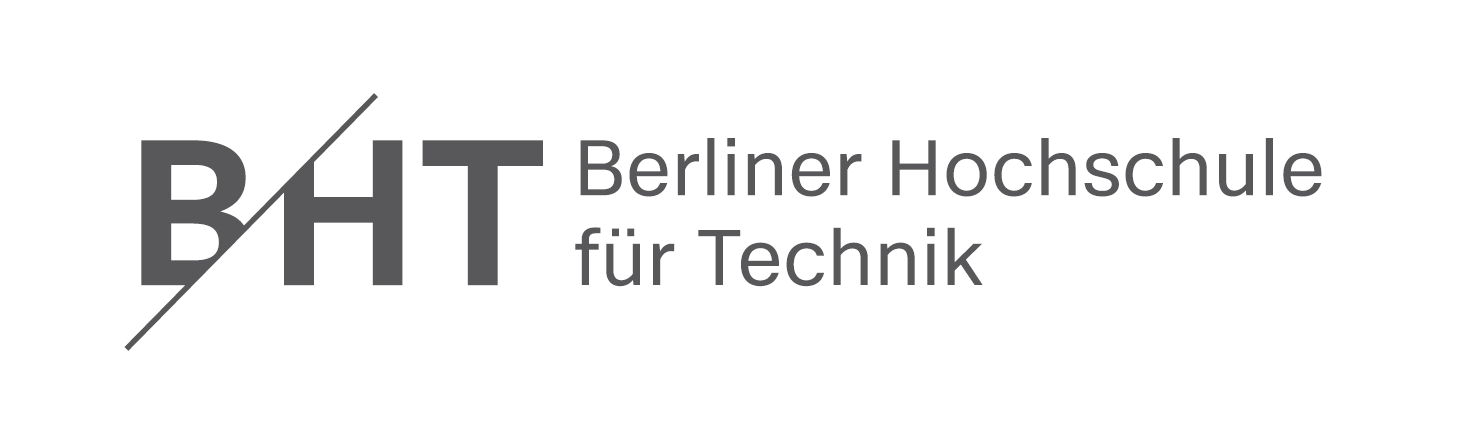 Sommersemester ___		Wintersemester ____/____Zur Ausfertigung eines Zertifikates über die an der Gasthochschule (BHT) erbrachten Leistungen füllen Sie bitte die nachfolgende Liste aus und lassen die Dozenten unterschreiben. Falls die Noten noch nicht feststehen, können diese auch über das Sekretariat des Fachbereiches oder direkt vom Dozenten/von der Dozentin nachgereicht werden.Dieses Formular geben Sie dann zusammen mit Ihrem Stundenplan bei Ihrem/Ihrer akademischen Betreuer/in (responsible person in the department) ab. !!! UNTERSCHRIFT DER DOZENTEN BITTE NUR MIT NOTE !!!m.E. - mit Erfolg / o.E. ohne Erfolg teilgenommen / t.o.P. teilgenommen ohne Prüfung	Hiermit bestätige ich die Richtigkeit der oben gemachten Angaben: ____________________________(Unterschrift Austauschstudent/in)Vorname, Name:Emailadresse:Heimatanschrift:Heimathochschule:Studiengang:Studien-gang Modul-Nr.Titel derLehrveranstaltungSWSECTSDozent/inNote /t.o.P.Unterschrift Dozent/in